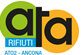 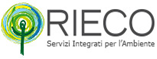 Spett. le Rieco S.p.A. 							  E-mail: ostravetere@riecospa.ite.p.c 	 Assemblea Territoriale d’Ambito  ATO 2 – AnconaE-mail: serviziorifiuti@atarifiuti.an.itCONSEGNA KIT DOMESTICO PER Dichiarazione sostitutiva di certificazione(Ex art. 46 del D.P.R. 28.12.00 n .445)La dichiarazione sostitutiva qui contenuta, viene resa ai sensi degli artt. 46 e 47 del D.P.R. 28.12.2000, n. 445 (T.U. sulla documentazione amministrativa). Chi sottoscrive la presente è consapevole della sanzioni amministrative e penali previste dagli artt. 75 e 76 del D.P.R. 28.12.2000, n.  casi di dichiarazioni false, falsità negli atti, uso o esibizione di atti falsi o contenenti dati non rispondenti a verità. Inoltre, si dichiara di essere a conoscenza della decadenza dai benefici conseguenti all’emanazione del provvedimento basato su dichiarazione non veritiera (art. 75 D.P.R. 445/2000); di rendere i dati di seguito riportati sotto la propria responsabilità.UTENTECognome o Ragione sociale:_______________________________________________Nome:_________________________________________________________________Indirizzo:_______________________________________________ n:_____________Località:___________________________ Comune:____________________________Data di nascita:_____________________ Comune:____________________________ Prov:________Codice Fiscale:__________________________________________________________UTENZA ( se l’utente è RESIDENTE non occorre compilare la seguente parte):Cognome o Ragione sociale:_______________________________________________Nome:_________________________________________________________________Indirizzo:_______________________________________________ n:_____________Località:___________________________ Comune:____________________________Riceve presso la sua UTENZA il kit monofamiliare per poter usufruire del servizio domiciliare di raccolta differenziata:RSU con codice:______________________________CARTAVETROSOTTOLAVELLOORGANICOPLASTICAALLEGATI:•	Fotocopia di un documento d’identità in corso di validità.	Luogo e data								Firma_____________________________				_________________________________________________________________________________________________________________Con la sottoscrizione della presente si da il consenso, inoltre, al trattamento dei dati personali, ai sensi della Legge n196/2003 e successive modificazioni.											Firma								____________________________